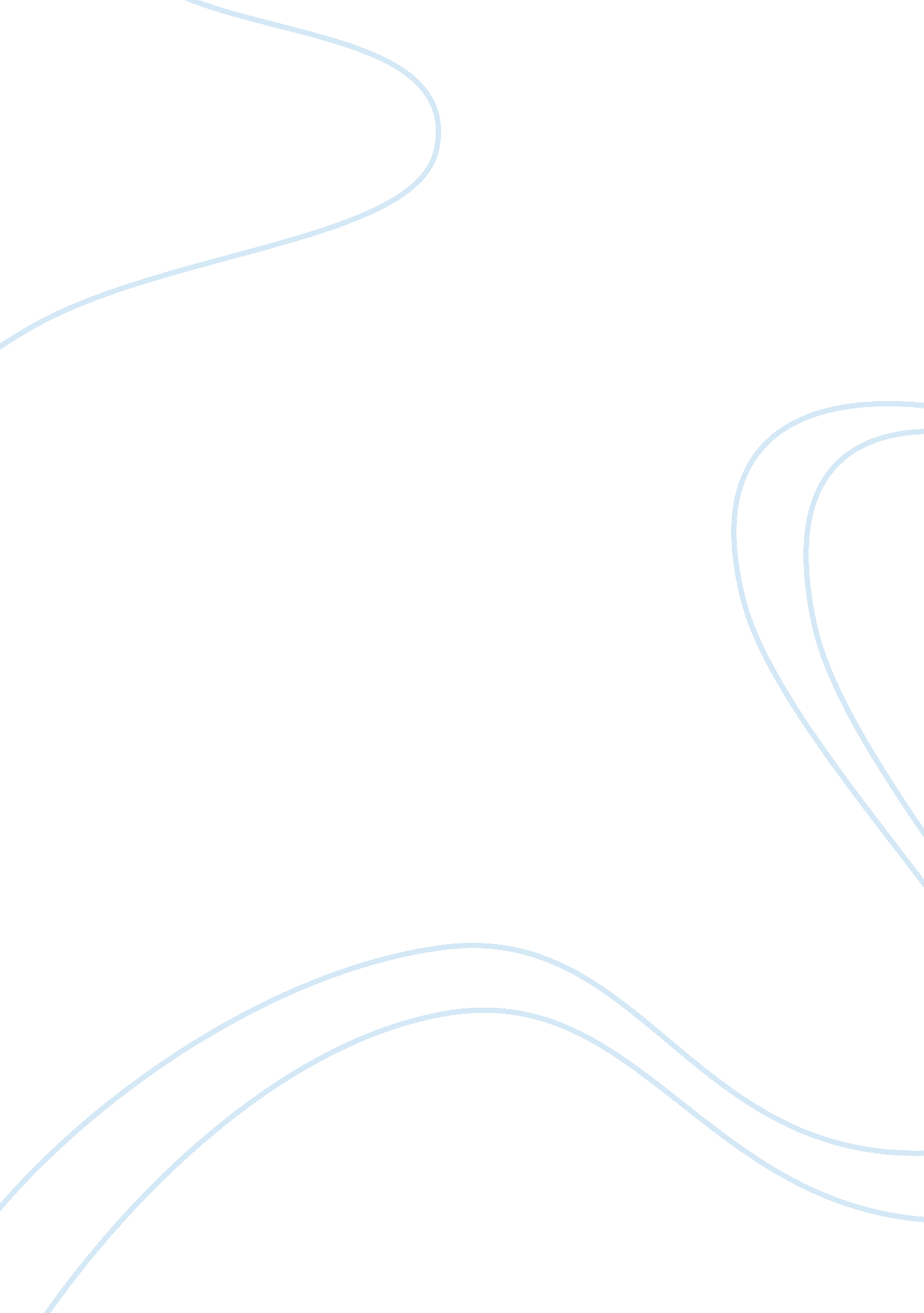 A proposal for preventing gay marriage rights from being a large topic of debate ...Family, Marriage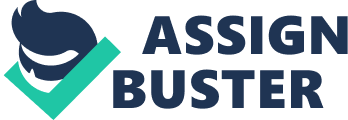 A proposal for preventing gay marriage rights from being a large topic of debate in the United States. A proposal for preventing gay marriage rights from being a large topic of debate in the United States. By Ciera Miller and Evan Forbes, 2013 Equal marriage rights for homosexuals have been long debated topics in the United Sates. It has been so overly done that is has just become an obnoxious way to keep bringing it up in politics. But why would anyone object to this idea? It’s so great for our society. We propose that the government should take away all marital rights of people in the United States so that this freedom will no longer be a topic of debate. This proposition is backed up by many points including how gays get married for fun, how being gay is a disease, how stereotypes about gays is true and how gays do not deserve equal rights. In 2004, Massachusetts divorce rates declined by 21% after legalizing gay marriage. Purely coincidental because it has nothing to do with allowing gays to get married. Allowing homosexuals to get married will disgrace the traditional view of marriage, because that is obviously still a thing. If you were given the right to get married would you do it for fun or would you get married because you are actually in love? It is a common stereotype that being around gays will make you gay, just like being around a cat will make you a cat, right? Another misconception is that if a gay person touches you, you will catch the “ disease". Thus giving people the incentive to make the gays disappear even though that is just impossible. Every stereotype about gays is true, just like every stereotype about women and African Americans is true. A common stereotype of gays is that they are only in a relationship for sex and they don’t really love each other. But who isn’t? Is that why heterosexuals have higher divorce rates than homosexuals? Another stereotype is that all gay men like to wear leather, rainbows, or guyliner, and all lesbians like to wear plaid and mullets. This is why we think they’re an abomination to society. Many people believe that gay people do not deserve equal rights because of the previously listen facts above. Although none of those facts have been proven, they’re just opinions of unwanted idiots. Same sex marriage has been legalized in nine states, but not Kentucky because we are obviously the smartest state out there! Besides the fact that Proposition 8 is unconstitutional under both the Due Process and Equal Protection clauses, it is completely necessary to put this abomination to a halt. We know some might say that marriage is highly encouraged in the bible, however so is cutting off your wife’s arms for touching you inappropriately in the setting of a battle. Another misconception about the bible is that being gay is highly frowned upon. This on the other hand is not true. The bible talks about how God loved all of the gays and lesbians and would accept them as long as they loved each other, but many people (including heterosexuals) started abusing that right and engaged in highly inappropriate behavior thus making God very unhappy and saying that engaging in that kind of behavior was an abomination (not being gay itself). Banning all marriage right would help resolve these misconceptions by getting rid of the topic overall. What is the point in fighting over something that no longer exists? Instead of complaining how gay marriage ruins the “ traditional" view of marriage, how about you heterosexuals take a step back and see that you are ruining the sanctity of marriage. If heterosexual couples can remarry and remarry without anyone saying that disgraces marriage, then why can’t homosexuals get married? Let’s take away all the stereotypes and saying that being gay is a disease and just let a person whom loves another person marry each other and share that love with friends in family. SOURCES Lyndsie Robinson. “ 7 Common Gay Stereotypes You Should Avoid". All Women Stalk, August 2010. < http://lifestyle. allwomenstalk. com/common-gay-stereotypes-you-should-avoid/>. ProCon. org. " Gay Marriage ProCon. org" ProCon. org. 11 Feb. 2013. Web. 11 Mar. 2013. . 